Jerash University Faculty of ScienceDepartment of Science/MathematicsFirst Semester 2020-2021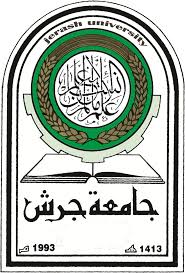 Course InformationCourse InformationCourse TitleMathematical ModelingCourse Number303472Prerequisites303303InstructorOffice Location Office HoursE-mailCourse Description Course Description This course aims to describe and explore real-world phenomena and data. It covers  mathematical classification of models, constraints and terminology on models, modeling process, population dynamics models for single species, stability analysis of growth models, Fishing management models, scaling variables, bifurcation analysis of the ordinary differential equation  y' = f(y, c); saddle-node, transcritical and Pitchfork bifurcations, models from science and finance, Newton's law of cooling or heating, Chemical Kinetic reactions, modeling by systems of equations, modeling interacting species; model building, different types of interactions models.This course aims to describe and explore real-world phenomena and data. It covers  mathematical classification of models, constraints and terminology on models, modeling process, population dynamics models for single species, stability analysis of growth models, Fishing management models, scaling variables, bifurcation analysis of the ordinary differential equation  y' = f(y, c); saddle-node, transcritical and Pitchfork bifurcations, models from science and finance, Newton's law of cooling or heating, Chemical Kinetic reactions, modeling by systems of equations, modeling interacting species; model building, different types of interactions models.Text BookText BookTitleDifferential Equations, An Applied ApproachesAuthor(s)Jim CushingPublisherPearson - Prentice HallYear2004Edition	Assessment Policy	Assessment Policy	Assessment PolicyAssessment TypeExpected Due DateWeightFirst ExamTo be announced by the department20%Second ExamTo be announced by the department20%Final ExamTo be announced by the department.40%Assignments Ten  assignments will be considered20%Over all100%Course ObjectiveThis course is devoted to give as much as possible of applications to linear and nonlinear ordinary differential equations through Mathematical modeling approach.Course OutcomesAbility to model situations from a variety of settings in differential equations forms.Ability to express and manipulate mathematical information, concepts, and thoughts using differential equations.Ability to solve multiple-step problems using differential equations.Ability to extract quantitative data from a given situation, translate the data into differential equations.Topics# of lectures# of weeksIntroductionDefinitions, Uses and Forms of ModelsMathematical classification of ModelsConstraints and terminology on ModelsModeling process31Population Dynamics Models for Single SpeciesContinuous Growth Models( The exponential and logistic Models)Stability Analysis of Growth Models 31Fishing Management Models 31Scaling Variables 31bifurcation analysis of the ODE y' = f(y, c); saddle-node, transcritical and Pitchfork bifurcations31Models From Science and FinanceModeling Radioactivity Decay, Radicarbon datingCompound Interest Models31Newton's law of cooling or heatingCompartment Models31Chemical Kinetic reactions31Strange Oscillation in a chemical Reactor31Modeling  by  System of  EquationsIntroductionProperties of Systems, The fundamental Theorem of Systems31Stability Analysis of Linear SystemsSimple Tests to locate the Eigenvalues31The Linearization method31Modeling interacting species, Model building, Different Types of Interactions.31Competition ModelsPredator-Prey Models31YearPublisherAuthorTitle2004Pearson - Prentice HallJim CushingDifferential Equations, An Applied Approaches  2002SpringerMurray, James D.Mathematical Biology2004WileyRobert L. Borrelli,Courtney S. ColemanDifferential Equations, Modeling Perspectives